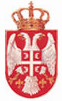 Република  СрбијаАутономна покрајина ВојводинаОпштина Врбас                                                                                Председник општине ВрбасБрој:06-3-333 /2023-II-02                       	                            Дана:18.04.2023.		ВрбасНа основу члана 44. став 1. тачка 5. Закона о локалној самоуправи ( „ Службени гласник Републике Србије“, број 129/2007, 83/2014 - др. закон, 101/2016-др. закон и 47/2018) , члана   53. и 119.    Статута општине Врбас ( „Службени лист општине Врбас“, број 26/2018 и 9/2022) и члана 3. Одлуке о приступању  изради средњорочног плана развоја општине Врбас за период  2023-2025. године     ( „Службени лист општине Врбас“ , број  5/2023 ) Председник општине Врбас, донео јеРЕШЕЊЕо формирању координационог тима  и тематских радних група за израду средњорочног плана развоја општине Врбас за период 2023-2025. године      Одређује се председник и чланови координационог тима и тематске радне групе за израду средњорочног плана развоја општине Врбас и то:I Координациони тим у саставу:1. Тијана Алексић, заменик председника општине Врбас - председник тимa,2. Ивана Крезовић , начелник општинске управе Врбас - члан тима,3.  Миља Кнежевић, руководилац одељења за пољопривреду,привреду,локално-економски развој и туризам  - члан тима,4.  Јелена Поповић, руководилац одељења за урбанизам, просторно планирање, стамбено-комуналне послове и заштиту животне средине - члан тима,5.  Маја Мићуновић, заменик  руководиоца  одељења за друштвене делатности - члан тима,6. Дамир Самарџић , руководилац одељења за финансије и буџет - члан тима,7. Симонида Вукадиновић –стручни сарадник  Универзитета Едуконс за израду средњорочног плана општине - члан тима;II Задаци  координационог  тима- организовање процеса анализе заинтересованих страна у оквиру координационог тима ради утврђивања састава тематских радних група,- непосредна координација са тематским радним групама, утврђивање динамике и начина комуникације и надзор над њиховим радом,- утврђивање приоритета јединице локалне самоуправе у наредне три године у складу са расположивим ресурсима;             - преношење инструкција координационог тима о раду тематских радних група,-учешће представника координационог тима  у процесу јавне расправе о нацрту Средњорочног плана општине Врбас,-континуирано праћење и управљање спровођењем средњорочног плана током године;   III Тематске радне групе1.Радна група за унапређење јавне управе:Снежана Делибашић -шеф одсека за управу и управљање људским ресурсима, Славица  Штрбац - службеник за послове вандредних ситуација, одбране, безбедности и здравља на раду и заштите од пожара,Ивана Вулета - Службеник за пружање бесплатне правне помоћи; Јелена Ђурковић - секретар скупштине општине Врбас2.Радна група за развој инфраструктуре и заштиту животне средине:- Сања Кораћ, шеф одсека за енергетски менаџмент и заштиту животне средине, - Маја Бјекић, службеник у одсеку за енергетски менаџмент и заштиту животне средине, - Светлана Јанковић, службеник  у одељењу за урбанизам и просторно планирање, стамбено-комуналне послове и заштиту животне средине,                                                                                                             - Миљко Миљанић, директор ЈКП „ Пречистач Врбас-Кула“Врбас, - Александар Крунић, саобраћајни инспектор ,3.Радна група за унапређење друштвених делатности:Мира Недић, руководилац одељења за друштвене делатности,Маја Милинић, помоћник председника за образовање,Нада Батрићевић, директор Центра за Социјални рад Врбас,Славица Гвозденовић, директор О.Ш.“ П.П.Његош“ , Татјана Кажић, директор Гимназије „ Жарко Зрењанин“, Врбас,Радмила Мусић, директор Геронтолошког центра Врбас ,Бојан Периз, директор Културног центра „Врбас“ ,Марјан Мијановић, интерни ревизор ЈКП “ Комуналац“, Врбас ,4.Радна група за унапређење привреде, пољопривреде, економски развој:Ђорђије Поповић, службеник у одељењу за привреду,пољопривреду,лер и туризам,Марија Златовић Арсенијевић, директор туристичке организације општине Врбас ,Ивана Ђаконов, организатор пољопривредне производње, Јазип Врбас,Стеван Самочета, службеник у одељењу за привреду,пољопривреду,лер и туризам ;IV Задаци тематских радних група -припрема прегледа постојећих планских докумената у областима у којима су успостављени-формулисање предлога тематских приоритета,циљева и мера средњорочног плана,-дефинишу активности које треба финансирати у оквиру расположивих ресурса, а у складу са планским документима,-припрема потребних информација и документације потребна за израду средњорочног плана из области за које су надлежни;V Завршне одредбе      Решење ступа на снагу осмог дана од дана доношења и објављује се на званичној интернет страници општине Врбас,www.vrbas.net. Решење доставити :председнику и именованим члановима координационог тима,члановима тематских радних група,архиви;	Председник општине Врбас	         Предраг Ројевић                                                                                                                   _____________________